Vabimo vas, da se pridružite Dnevom krožnih priložnosti 2019in se udeležite prvega seminarja z delavnico:  Poslovni izzivi krožne transformacijePetek, 8. november 2019GZS, Dimičeva 13, 1504 Ljubljana (Dvorana B)Sposobnost inoviranja in sodelovanja ter upravljanje sprememb, ki podjetjem omogoča pretvarjati inovativne rešitve za prehod iz linearnih v krožne poslovne modele, je v središču tega programa usposabljanja. Seminar je namenjen vodilnim managerjem in vsem tistim uslužbencem, ki so direktno vključeni v usmerjanje njihovih organizacij v trajnostne strategije in krožne poslovne modele. Posebej so vabljeni deležniki “krožnih inovacijskih ekosistemov”, predstavniki industrijskih združenj, oblikovalci politik in drugih udeležencev trajnostnega prehoda.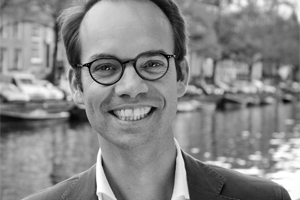 Christiaan Kraaijenhagen, izjemen predavatelj o krožni preobrazbi in so-avtor knjige “Circular Business: Collaborate and Circulate”, bo predstavil strategijo in konkretne korake pristopa k preoblikovanju poslovnega modela ter orodja, ki so vam pri krožni transformaciji lahko v pomoč. V uvodnem delu v seminar bo predstavljen trenutni zakonodajni okvir in politine vizije, ter študija primera dobre prakse podjetja Plastika Skaza, na kateri bo slonelo praktično delo po skupinah. Udeleženci bodo pridobljeno znanje prenesli na konkreten primer in z inovativnimi rešitvami začrtali pot h krožnosti. Ob koncu dogodka bo priložnost tudi za mreženje med udeleženci. Dogodek organizirata Zduženje Manager in Gm in je del vsebinskega ciklusa “Dnevi krožnih priložnosti 2019, ki jih v okviru Krožne poslovne akademije (CBA – Circular Business Academy) izvaja Gm kot član SRIPa – Mreže za krožno gospodarstvo. Kotizacija: 180,00 € (brez DDV), za člane SRIP-Krožno gospodarstvo: 120,00 € (brez DDV).Za več informacij, program in prijavo pišite na info@circularbusiness.academyali obiščite : www.circularbusiness.academy/8november/. Partnerji: 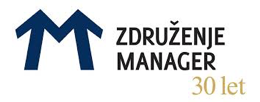 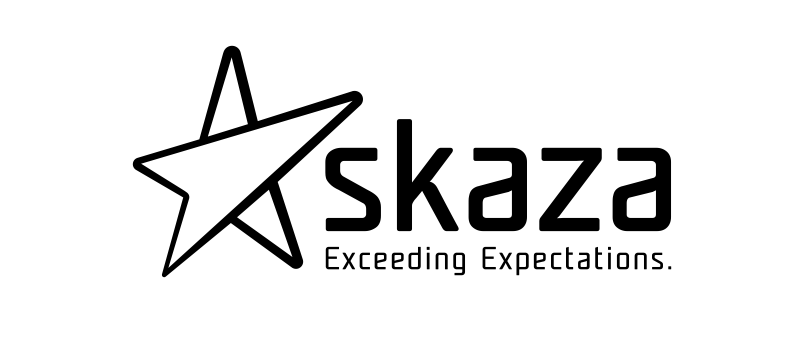 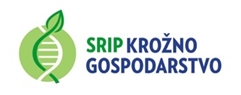 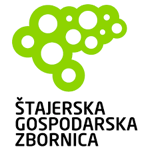 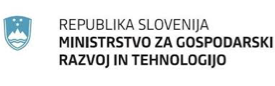 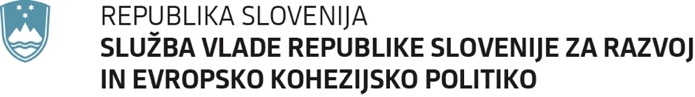 